The information contained in this syllabus is subject to change without notice. Students are expected to be aware of any additional course policies presented by the instructor during the course.Catalog Course Description:Topics for this course shall include: police authority; responsibilities; constitutional constraints; laws of arrest, search, and seizure; police liability.Prerequisites:No formal course requirements, but students should understand how to access the Internet via a web browser.Textbook(s): Texas Criminal and Traffic Law Manual, LexisNexis, Mathew Bender & Company; 2017-2018 Edition Resources:Computers and computer labs assistants are available in MS 103. The LRC and the Academic Skills Center have computers available for students but with limited or no assistance. Your instructor can be your greatest resource.  Your instructor is here to assist you in learning the material and helping you earn the grade you wish to earn in the course.  This is a commitment by your instructor.  Please utilize this resource by contacting him with any matter you feel he can assist you with, both within this class or your college success in general.  It is your responsibility to learn the material, but this can often be best accomplished by initiating contact with the instructor on topics you need clarification or further assistance.  Please do this! Student Learning Outcomes:Understand and Identify the US and Texas Constitutionally guaranteed rights of citizens.Identify the various types of Texas Peace Officers and their respective duties.Understand the meaning of Family Violence and List the duties of Peace Officers investigating such crimes.Explain the duty of Peace Officers to prevent Crimes and Criminal Activity.Identify the elements of Reasonable Suspicion, Probable Cause, and explain the mechanisms for a Warrantless Arrest or Search.Understand and explain the legal elements necessary for obtaining and serving Arrest and Search warrants.Exemplary Educational Objectives:N/ASCANS Skills:N/ALectures & Discussions:Evaluation/Grading Policy:Grades of A, B, C, D, and F will be determined by the student’s achievement of a total number of possible points based on the below listed categories.The letter grade is based on the following Grading Scale:Class Participation:In-Class Meetings The primary measure of a student’s participation in class will be their attendance at the scheduled lectures and their completion of the assignments.  Role will be taken each day at the beginning of class.  Late arrival will result in a points deduction.  Participation in in-class discussions is also strongly encouraged and will be reflected in a student’s overall participation grade, however only the failure to attend class or complete assignments will negatively affect a student’s participation grade. Tests/Exams:	Mid-Term Exam:  March 13, 2022 @ 11:59 PM	Final Exam:  May 12, 2022 @ 11:59 PMThis course consists of two exams, two quizzes, a mid-term, and a final.  The mid-term will consist of information from the start of the semester, up to the time of the exam.  The final will be comprehensive and contain information from the entire course.  If you have a conflict with the exam dates, you must contact the instructor prior to the exam week to attempt to resolve the conflict in a mutually agreeable manner.Assignments:Quizzes:There will be 4 In-Class quizzes for this course.  Each quiz will cover the material that has been introduced up to that point in the course.  Each quiz will be worth 25 points of your total grade and a total of 100 of the 1000 possible points for this course.BlackBoard Assignment:This course will require the students to complete assugnments in the BlackBoard e-learning environment.  Each assignment will be worth 50 points and will account for 30% of the possible points for this course.The instructor reserves the right to modify the topics to be covered in order to best prepare the student with the above stated learning outcomes.  Student Responsibilities/Expectations:Class Attendance:   Students’ participation grade (50 points of the total Class Grade) will be heavily based on class attendance..   Withdrawal requests MUST BE initiated by the student.  The last day for a student to drop a course with a grade of "W" is Tuesday, April 7, 2022.  Requests for withdrawal become official and effective the date they are received in the records office.  Students who stop coming to class but fail to drop the course will earn an “F” for the course.Late Work:  To be considered “on time,” all work must be submitted at the beginning of class on the day that it is due.  Assignments can be submitted for a 10% deduction for one week following the assignment due date.  If there are extenuating circumstances, please contact your instructor.NTCC Academic Honesty Statement:Students are expected to complete course work in an honest manner, using their intellects and resources designated as allowable by the course instructor.  Students are responsible for addressing questions about allowable resources with the course instructor.  NTCC upholds the highest standards of academic integrity.  This course will follow the NTCC Academic Honesty policy stated in the Student Handbook (see Student Handbook on the student MyEagle Portal).Academic EthicsThe college expects all students to engage in academic pursuits in a manner that is beyond reproach.  Students are expected to maintain complete honesty and integrity in their academic pursuit.  Academic dishonesty such as cheating, plagiarism, and collusion is unacceptable and may result in disciplinary action.  Refer to the student handbook for more information on this subject.ADA Statement:It is the policy of NTCC to provide reasonable accommodations for qualified individuals who are students with disabilities.  This College will adhere to all applicable federal, state, and local laws, regulations, and guidelines with respect to providing reasonable accommodations as required to afford equal educational opportunity.  It is the student’s responsibility to arrange an appointment with a College counselor to obtain a Request for Accommodations form.  For more information, please refer to the NTCC Catalog or Student Handbook.Family Educational Rights And Privacy Act (FERPA):The Family Educational Rights and Privacy Act (FERPA) is a federal law that protects the privacy of student education records. The law applies to all schools that receive funds under an applicable program of the U.S. Department of Education. FERPA gives parents certain rights with respect to their children’s educational records. These rights transfer to the student when he or she attends a school beyond the high school level. Students to whom the rights have transferred are considered “eligible students.” In essence, a parent has no legal right to obtain information concerning the child’s college records without the written consent of the student. In compliance with FERPA, information classified as “directory information” may be released to the general public without the written consent of the student unless the student makes a request in writing. Directory information is defined as: the student’s name, permanent address and/or local address, telephone listing, dates of attendance, most recent previous education institution attended, other information including major, field of study, degrees, awards received, and participation in officially recognized activities/sports.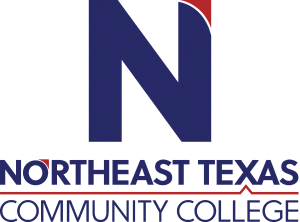 CRIJ 2323 – Legal Aspects of Law Enforcement Course Syllabus: Spring 2022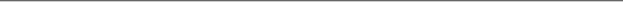 CRIJ 2323 – Legal Aspects of Law Enforcement Course Syllabus: Spring 2022CRIJ 2323 – Legal Aspects of Law Enforcement Course Syllabus: Spring 2022CRIJ 2323 – Legal Aspects of Law Enforcement Course Syllabus: Spring 2022CRIJ 2323 – Legal Aspects of Law Enforcement Course Syllabus: Spring 2022CRIJ 2323 – Legal Aspects of Law Enforcement Course Syllabus: Spring 2022“Northeast Texas Community College exists to provide responsible, exemplary learning opportunities.”Robert W. Moore	Office: IT 106Email: rmoore@ntcc.edu“Northeast Texas Community College exists to provide responsible, exemplary learning opportunities.”Robert W. Moore	Office: IT 106Email: rmoore@ntcc.edu“Northeast Texas Community College exists to provide responsible, exemplary learning opportunities.”Robert W. Moore	Office: IT 106Email: rmoore@ntcc.edu“Northeast Texas Community College exists to provide responsible, exemplary learning opportunities.”Robert W. Moore	Office: IT 106Email: rmoore@ntcc.edu“Northeast Texas Community College exists to provide responsible, exemplary learning opportunities.”Robert W. Moore	Office: IT 106Email: rmoore@ntcc.edu“Northeast Texas Community College exists to provide responsible, exemplary learning opportunities.”Robert W. Moore	Office: IT 106Email: rmoore@ntcc.edu“Northeast Texas Community College exists to provide responsible, exemplary learning opportunities.”Robert W. Moore	Office: IT 106Email: rmoore@ntcc.edu“Northeast Texas Community College exists to provide responsible, exemplary learning opportunities.”Robert W. Moore	Office: IT 106Email: rmoore@ntcc.edu“Northeast Texas Community College exists to provide responsible, exemplary learning opportunities.”Robert W. Moore	Office: IT 106Email: rmoore@ntcc.edu“Northeast Texas Community College exists to provide responsible, exemplary learning opportunities.”Robert W. Moore	Office: IT 106Email: rmoore@ntcc.edu“Northeast Texas Community College exists to provide responsible, exemplary learning opportunities.”Robert W. Moore	Office: IT 106Email: rmoore@ntcc.edu“Northeast Texas Community College exists to provide responsible, exemplary learning opportunities.”Robert W. Moore	Office: IT 106Email: rmoore@ntcc.eduOffice HoursMondayTuesdayWednesdayThursdayFridayEmailOffice Hours11:00-11:30  N/A11:00-11:30N/AN/AAny TimeThe best way to communicate with me is via email.  I will answer all questions as quickly as possible, but no later than 24 hours after receipt of your email.  The best way to communicate with me is via email.  I will answer all questions as quickly as possible, but no later than 24 hours after receipt of your email.  The best way to communicate with me is via email.  I will answer all questions as quickly as possible, but no later than 24 hours after receipt of your email.  The best way to communicate with me is via email.  I will answer all questions as quickly as possible, but no later than 24 hours after receipt of your email.  The best way to communicate with me is via email.  I will answer all questions as quickly as possible, but no later than 24 hours after receipt of your email.  The best way to communicate with me is via email.  I will answer all questions as quickly as possible, but no later than 24 hours after receipt of your email.  The best way to communicate with me is via email.  I will answer all questions as quickly as possible, but no later than 24 hours after receipt of your email.  MondayWednesdayWeek 1 – Jan 17/19No Class – MLK DayCourse Introduction – Texas Code of Criminal ProcedureWeek 2 – Jan 24/26Chapter 1 – General ProvisionsChapter 2 – Duties and Powers of Peace OfficersWeek 3 – Jan 31/Feb 2Chapter 4 – Criminal CourtsDiscussion Forum #1 – Shall vs MayWeek 4 – Feb 7/9Defining the “Family” – Chapter 71 Family CodeChapter 5 – Family Violence PreventionWeek 5 – Feb 14/16Quiz #1Chapter 6 – Duty to Prevent OffensesLegal Analysis #1Week 6 – Feb 21/23R.S. vs P.C. – Totality of CircumstancesDiscussion Forum #2 - Reasonable Suspicion vs Probable CauseWeek 7 – Feb 28/Mar2Quiz #2The Probable Cause Standard and Individual RightsChapter 7 – Proceedings Before Magistrates to Prevent Offenses Week 8 – Mar 7/9Mid-Term ReviewMid-Term ExamWeek 9 – Mar 14/16SpringBreakWeek 10 – Mar 21/23Chapter 11 – Habeas CorpusLegal Analysis #2Week 11 – Mar 28/30Chapter 14 – Warrantless ArrestWarrantless Arrest AssignmentWeek 12 – Apr 4/6Quiz #3Chapter 15 – Warrant ArrestDiscussion Forum #3 – Why are Warrants ImportantWeek 13 – Apr 11/13Chapter 18 – Search WarrantsWarrant AffidavitWeek 14 – Apr 18/20Quiz IVChapter 18 – Search WarrantsChapter 18A & B – Search WarrantsWeek 15 – Apr 25/27The Court ProcessIndictment vs InformationWeek 16 – May 2/4Final ReviewFinal ExamAssignments QuantityPts. Per Assign.Total Pts. PossibleClass Participation/Discussion Forums31030Class AssignmentsQuizzes425100Assignments650300Mid-Term Exam1300300Final exam1300300Total1030Total Pts. EarnedLtr. Grade900-1000  A800-899B700-799C600-699DBelow 600F